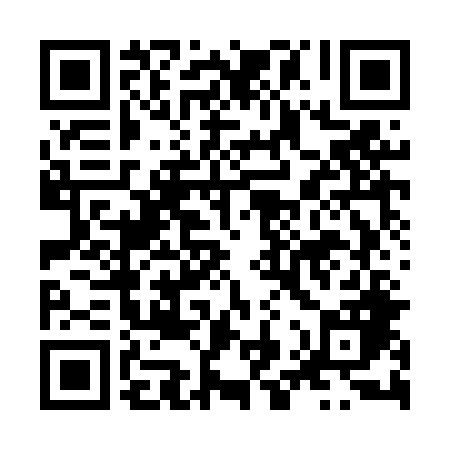 Prayer times for Kolonia Sokolniki, PolandMon 1 Apr 2024 - Tue 30 Apr 2024High Latitude Method: Angle Based RulePrayer Calculation Method: Muslim World LeagueAsar Calculation Method: HanafiPrayer times provided by https://www.salahtimes.comDateDayFajrSunriseDhuhrAsrMaghribIsha1Mon4:226:2312:535:207:249:182Tue4:196:2112:535:217:269:203Wed4:166:1812:525:227:279:224Thu4:136:1612:525:237:299:255Fri4:106:1412:525:257:319:276Sat4:076:1112:515:267:339:297Sun4:046:0912:515:277:349:328Mon4:016:0712:515:287:369:349Tue3:586:0512:515:307:389:3610Wed3:556:0212:505:317:399:3911Thu3:526:0012:505:327:419:4112Fri3:485:5812:505:337:439:4413Sat3:455:5612:505:347:459:4714Sun3:425:5312:495:357:469:4915Mon3:395:5112:495:377:489:5216Tue3:365:4912:495:387:509:5417Wed3:325:4712:495:397:519:5718Thu3:295:4512:485:407:5310:0019Fri3:265:4212:485:417:5510:0320Sat3:225:4012:485:427:5710:0521Sun3:195:3812:485:437:5810:0822Mon3:155:3612:485:458:0010:1123Tue3:125:3412:475:468:0210:1424Wed3:085:3212:475:478:0410:1725Thu3:055:3012:475:488:0510:2026Fri3:015:2812:475:498:0710:2327Sat2:585:2612:475:508:0910:2628Sun2:545:2412:475:518:1010:2929Mon2:505:2212:465:528:1210:3330Tue2:465:2012:465:538:1410:36